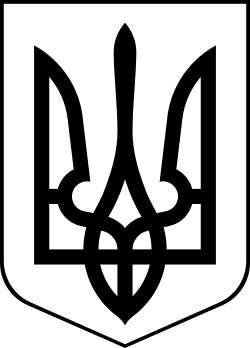 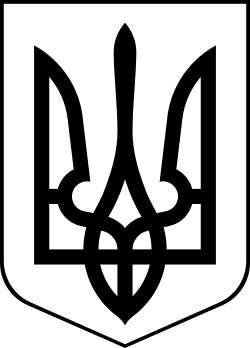 УкраїнаМЕНСЬКА МІСЬКА РАДАЧернігівська область(третя сесія восьмого скликання )ПРОЄКТ РІШЕННЯ26 лютого 2021 року	№Про договори оренди землі (за межами с. Ліски)Розглянувши звернення гр. Іваній О.А., про поновлення договорів оренди землі від 26.02.2014 року укладених між Головним управлінням Держземагенства у Чернігівській області та гр. Іваній О.А на земельну ділянку площею 32,0 га кадастровий номер 7423085900:08:000:0859 та земельну ділянку 80,0 га кадастровий номер 7423085900:08:000:0858, для ведення фермерського господарства ( Код КВЦПЗ 01.02), за межами населеного пункту с. Ліски Менської міської територіальної громади, керуючись ст. ст. 12, 93, 116, 122, 123, 124, 134 Земельного кодексу України, ст. 26 Закону України «Про місцеве самоврядування в Україні», ст.19, ст.33 Закону України «Про оренду землі» та враховуючі рішення постійної комісії з питань містобудування, будівництва, земельних відносин та охорони природи, Менська міська рада ВИРІШИЛА:Поновити договір оренди землі від 26.02.2014 року укладених між Головним управлінням Держземагенства у Чернігівській області та гр. Іваній О.А. на земельну ділянку площею 32,0 га кадастровий номер 7423085900:08:000:0859 та земельну ділянку 80,0 га кадастровий номер 7423085900:08:000:0858, для ведення фермерського господарства ( Код КВЦПЗ 01.02), за межами населеного пункту с. Ліски Менської міської територіальної громади, строком на 7 років.Орендну плату за користування земельними ділянками зазначеними в п.1 цього рішення, встановити в розмірі 8 % від нормативно грошової оцінки в рік, відповідно до рішення 40 сесії 7 скликання Менської міської ради від 10.07.2020 року №257 «Про затвердження ставок орендної плати за земельні ділянки на території Менської ОТГ».Доручити міському голові укласти відповідний договір оренди землі з гр. Іваній Олександром Анатолійовичем.Контроль за виконанням рішення покласти на постійну комісію з питань містобудування, будівництва, земельних відносин та охорони природи та на заступника міського голови з питань діяльності виконавчого комітету Менської міської ради В.І. Гнипа.Міський голова		Г.А. Примаков